АМАНАКСКИЕ                                             Распространяется    бесплатноВЕСТИ 19 ноября 2020г                                                                                                                                                              №63(417) ОФИЦИАЛЬНОИнформационный вестник Собрания представителей сельского поселения Старый Аманак муниципального района Похвистневский Самарской области                  Российская Федерация                                                                          Собрание представителей                                                                           сельское поселение                           СТАРЫЙ АМАНАК                      муниципального района                            Похвистневский                         Самарской области                              четвертого созыва                            Р Е Ш Е Н И Е                        19.11.2020г.  №16                        Старый АманакО внесении измененийв Решение Собрания представителей  сельского поселения Старый Аманакмуниципального района  Похвистневский Самарской области «Об утверждении Положения о бюджетном устройстве и бюджетном процессе в сельском поселении Старый Аманакмуниципального района Похвистневский Самарской области»	В целях приведения в соответствие с бюджетным законодательством Положение о бюджетном устройстве и бюджетном процессе в сельском поселении Старый Аманак муниципального района Похвистневский Самарской области, Собрание представителей сельского поселения                  Старый Аманак  муниципального района Похвистневский Самарской области РЕШИЛО:      1. Внести в Решение Собрания представителей сельского поселения Старый Аманак муниципального района Похвистневский  Самарской области от 10.08.2020 №137 «Об утверждении Положения о бюджетном устройстве и бюджетном процессе в сельском поселении Старый Аманак муниципального района Похвистневский Самарской области», следующие изменения:     «Дополнить абзац 1 статьи 20 словами следующего содержания:      Планирование бюджетных ассигнований на исполнение принимаемых обязательств осуществляется с учетом действующих и неисполненных обязательств при первоочередном планировании бюджетных ассигнований на исполнение действующих обязательств.»2. Опубликовать настоящее Решение в газете «Аманакские Вести» и разместить на сайте Администрации поселения в сети Интернет.3.  Настоящее Решение вступает в силу со дня его официального опубликования.Председатель Собрания представителейпоселения Старый Аманак                                                     Е.П.ХудановГлава поселения Старый Аманак                                                Т.А. Ефремова                      СОБРАНИЕ          ПРЕДСТАВИТЕЛЕЙ        сельского поселения         Старый Аманак   муниципального района           Похвистневский        Самарской области             Четвертого  созыва                  Р Е Ш Е Н И Е                20.11.2020г.  № 17О проведении публичных слушаний по проекту бюджета сельского поселения Старый Аманак муниципального района Похвистневский Самарской области на 2021 год и плановый период 2022 и 2023 годовВ соответствии с Федеральным законом «Об общих принципах организации местного самоуправления в РФ» от 06 октября 2003 года № 131-ФЭ, Уставом поселения Старый Аманак, Положением «О бюджетном устройстве и бюджетном процессе поселения Старый Аманак муниципального района Похвистневский Самарской области», Положением «О публичных слушаниях в сельском поселении Старый Аманак муниципального района Похвистневский», Собрание представителей поселения Старый Аманак.                                                               РЕШИЛОПровести на территории сельского поселения Старый Аманак муниципального района Похвистневский с 23 ноября 2020 года по 2 декабря 2020 года публичные слушания по проекту бюджета поселения Старый Аманак на 2021 год и на плановый период 2022 и 2023 годов.Предложения по проекту бюджета поселения Старый Аманак на 2021 и на плановый период 2022 и 2023 годов направляются всеми заинтересованными лицами в Собрание представителей поселения Старый Аманак по адресу: 446472, Самарская область, Похвистневский район, с. Старый Аманак,         ул. Центральная д. 37а.Назначить лицом, ответственным за ведение протокола публичных слушаний, специалиста Собрания представителей поселения.Поручить постоянной комиссии по бюджетно-экономическим вопросам подготовить заключение по публичным слушаниям.        5.Опубликовать настоящее Решение в газете "Аманакские вести»   Председатель Собрания представителей     сельского поселения Старый Аманак                                                                     Е.П.Худанов                   Глава сельского поселения Старый Аманак                                                             Т.А. ЕфремоваО бюджете сельского поселения Старый Аманакмуниципального района Похвистневский на 2021 годи на плановый период 2021 и 2023 годов1. Утвердить основные характеристики бюджета поселения Старый Аманак муниципального района Похвистневский  на 2021 год: общий объем  доходов – 9 596,4 тыс. рублей;общий объем расходов – 10 385,6 тыс. рублей дефицит –789,2 тыс. рублей.Утвердить основные характеристики бюджета поселения Старый Аманак муниципального района Похвистневский на плановый период 2022 года: общий объем  доходов – 9 127,7 тыс. рублей;общий объем расходов – 9 866,5 тыс. рублей;дефицит – 7 38,8 тыс. рублей.Утвердить основные характеристики бюджета поселения Старый Аманак муниципального района Похвистневский на плановый период 2023  года: общий объем  доходов – 9 030,1 тыс. рублей; общий объем расходов – 9 776,6 тыс. рублей;дефицит – 746,5 тыс. рублей.2. Утвердить общий объем условно утверждаемых расходов:на 2022год – 247,0 тыс.  рублейна 2023год –489,0 тыс.  рублей. 3. Утвердить общий объем бюджетных ассигнований, направляемых на исполнение публичных нормативных обязательств в 2021 году, в размере 69,1 тыс. руб.4. Утвердить объем межбюджетных трансфертов, получаемых из вышестоящих бюджетов в 2021 году в сумме  1 704,4 тыс. рублей; в 2022 году – в сумме  1 739,7 тыс. рублей; в 2023 году – в сумме 1 565,1 тыс. рублей5. Утвердить объем безвозмездных поступлений в доход бюджета сельского поселения Старый Аманак муниципального района Похвистневский 2021 году в сумме  1 704,4 тыс. рублей; в 2022 году – в сумме  1 739,7 тыс. рублей; в 2023 году – в сумме 1 565,1 тыс. рублей6. Утвердить перечень главных администраторов доходов бюджета сельского поселения Старый Аманак муниципального района Похвистневский согласно приложению 1 к настоящему Решению.Утвердить перечень главных администраторов источников финансирования дефицита бюджета сельского поселения Старый Аманак муниципального района Похвистневский, согласно приложению 2 к настоящему Решению.7. Образовать в расходной части бюджета поселения резервный фонд Администрации сельского поселения Старый Аманак муниципального района Похвистневский:в 2021 году в размере 20,0 тыс. рублей;в 2022 году в размере 20,0 тыс. рублей;в 2023 году в размере 20,0 тыс. рублей.8. Утвердить объём бюджетных ассигнований дорожного фонда сельского поселения Старый Аманак муниципального района Похвистневский:в 2021 году в размере 3886,0 тыс. рублей;в 2022 году в размере 3886,0 тыс. рублей;в 2023 году в размере 3886,0 тыс. рублей.9. Утвердить ведомственную структуру расходов бюджета сельского поселения Старый Аманак муниципального района Похвистневский:- на 2021 год согласно приложению 3 к настоящему Решению;- на плановый период 2022 и 2023 годов согласно приложению 4 к настоящему Решению.10.  Утвердить распределение бюджетных ассигнований по  целевым статьям (муниципальным программам сельского поселения Старый Аманак и непрограммным направления деятельности), группам видов расходов классификации расходов бюджета сельского поселения Старый Аманак муниципального района Похвистневский:- на 2021 год согласно приложению 5 к настоящему Решению;- на плановый период 2022 и 2023 годов согласно приложению 6 к настоящему Решению.11. Установить, что в 2021-2023 годах за счет средств бюджета сельского поселения Старый Аманак на безвозмездной и безвозвратной основе предоставляются субсидии юридическим лицам (за исключением субсидий муниципальным учреждениям) индивидуальным предпринимателям, а также физическим лицам – производителям товаров, работ, услуг, осуществляющих свою деятельность на территории сельского поселения Старый Аманак муниципального района Похвистневский Самарской области, в целях возмещения указанным лицам недополученных доходов и (или) финансового обеспечения (возмещения) затрат в связи с производством (реализацией) товаров (за исключением подакцизных товаров), выполнением работ, оказанием услуг в сфере сельскохозяйственного производства, торговли, заготовки, хранения, переработки, транспортировки и реализации сельскохозяйственной продукции, создание и модернизация объектов агропромышленного комплекса.12. Субсидии в случаях, предусмотренных пунктом 11 настоящего Решения, предоставляются главным распорядителем средств бюджета поселения в соответствии с нормативными правовыми актами сельского поселения Старый Аманак муниципального района Похвистневский, которые должны соответствовать общим требованиям, установленным Правительством Российской Федерации, и определять:категории и (или) критерии отбора получателей субсидий;цели, условия и порядок предоставления субсидий;порядок возврата субсидий в случае нарушения условий, установленных при их предоставлении;случаи и порядок возврата в текущем финансовом году получателем субсидий остатков субсидий, предоставленных в целях финансового обеспечения затрат в связи с производством (реализацией) товаров, выполнением работ, оказанием услуг, не использованных в отчетном финансовом году (за исключением субсидий, предоставленных в пределах суммы, необходимой для оплаты денежных обязательств получателя субсидии, источником финансового обеспечения которых являются указанные субсидии);положения об обязательной проверке главным распорядителем бюджетных средств, предоставляющим субсидию, и органом муниципального финансового контроля соблюдения условий, целей и порядка предоставления субсидий их получателями.13. Установить в соответствии с пунктом 8 статьи 217 Бюджетного кодекса Российской Федерации, что дополнительными основаниями для внесения в 2021 – 2023 годах изменений в показатели сводной бюджетной росписи бюджета сельского поселения Старый Аманак муниципального района Похвистневский являются:1) принятие решений Правительством Российской Федерации, федеральными органами исполнительной власти, органами исполнительной власти Самарской области о распределении субсидий, субвенций, иных межбюджетных трансфертов, безвозмездных поступлений, имеющих целевое назначение, а также заключение соглашений, предусматривающих получение субсидий, субвенций, иных межбюджетных трансфертов, безвозмездных поступлений, имеющих целевое назначение, сверх объемов, утвержденных настоящим Решением;2) перераспределение бюджетных ассигнований в целях обеспечения софинансирования за счет средств местного бюджета при предоставлении межбюджетных трансфертов из областного и федерального бюджетов;3) изменение кодов бюджетной классификации отраженных в настоящем Решении расходов бюджета сельского поселения Старый Аманак муниципального района Похвистневский, осуществляемых за счет безвозмездных поступлений в бюджет сельского поселения Старый Аманак муниципального района Похвистневский, а также остатков безвозмездных поступлений в бюджет сельского поселения Старый Аманак муниципального района Похвистневский, сформированных по состоянию на 01.01.2021;4) изменение кодов бюджетной классификации отраженных в настоящем Решении расходов бюджета сельского поселения Старый Аманак муниципального района Похвистневский в целях их приведения в соответствие с федеральными правовыми актами и правовыми актами Самарской области;5) перераспределение в рамках одной муниципальной программы сельского поселения Старый Аманак муниципального района Похвистневский бюджетных ассигнований на осуществление бюджетных инвестиций в объекты муниципальной собственности (за исключением бюджетных ассигнований дорожного фонда Самарской области);6) осуществление выплат, сокращающих долговые обязательства сельского поселения Старый Аманак муниципального района Похвистневский;7) корректировка наименования объекта капитального строительства муниципальной собственности, софинансирование которого осуществляется за счет межбюджетных субсидий из областного и федерального бюджетов.14. Использование бюджетных ассигнований, предусмотренных пунктами 14 и 15 настоящего Решения, осуществляется после принятия при необходимости соответствующих нормативных правовых актов сельского поселения Старый Аманак муниципального района Похвистневский.15. Утвердить объемы бюджетных инвестиций юридическим лицам, не являющимся муниципальными учреждениями и муниципальными унитарными предприятиями:- на 2021 год согласно приложению 7 к настоящему Решению;- на плановый период 2022 и 2023 годов согласно приложению 8 к настоящему Решению.16. Утвердить межбюджетные трансферты на 2021 год бюджету муниципального района Похвистневский из бюджета сельского поселения Старый Аманак муниципального района Похвистневский на осуществление части полномочий по решению вопросов местного значения в соответствии с заключенными соглашениями, в размерах согласно приложению 9 к настоящему Решению.	17. Утвердить межбюджетные трансферты на 2022-2023 год бюджету муниципального района Похвистневский из бюджета сельского поселения Старый Аманак муниципального района Похвистневский на осуществление части полномочий по решению вопросов местного значения в соответствии с заключенными соглашениями, в размерах согласно приложению 10 к настоящему Решению.18. Утвердить предельный объем муниципального внутреннего долга бюджета сельского поселения Старый Аманак муниципального района Похвистневский:в 2021 году в размере 0 тыс. рублей;в 2022 году в размере 0 тыс. рублей;в 2023 году в размере 0 тыс. рублей.19. Установить верхний предел муниципального внутреннего долга сельского поселения Старый Аманак муниципального района Похвистневский:на 1 января 2022 года в сумме 0 тыс. рублей, в том числе верхний предел долга по муниципальным гарантиям в сумме  0 тыс. рублей;на 1 января 2023 года в сумме 0 тыс. рублей, в том числе верхний предел долга по муниципальным гарантиям в сумме  0 тыс. рублей;на 1 января 2024 года в сумме 0 тыс. рублей, в том числе верхний предел долга по муниципальным гарантиям в сумме  0 тыс. рублей.В том числе внутреннего долга по муниципальным гарантиям 0 тыс. руб.20. Установить предельные объемы расходов на обслуживание муниципального долга сельского поселения Старый Аманак муниципального района Похвистневский:в 2021 году – 0 тыс. рублей;в 2022 году – 0 тыс. рублейв 2023 году – 0 тыс. рублей.21. Утвердить источники внутреннего финансирования дефицита бюджета сельского  поселения Старый Аманак муниципального района Похвистневский на 2021 год согласно приложению  11 к настоящему Решению.Утвердить источники внутреннего финансирования дефицита бюджета сельского поселения  Старый Аманак муниципального района Похвистневский на плановый период 2022 и 2023 годов согласно приложению 12 к настоящему Решению.22. Утвердить программу муниципальных внутренних заимствований на 2021 год и на плановый период  2022 и 2023 годов согласно приложению 13 к настоящему Решению.23. Утвердить программу муниципальных гарантий сельского поселения Старый Аманак муниципального района Похвистневский на 2021 год и на плановый период 2022 и 2023 годов согласно приложению 14 к настоящему Решению.24. Установить, что при заключении договоров (муниципальных контрактов) о поставке товаров, выполнении работ и оказании услуг вправе предусматривать авансовые платежи:	24.1. В размере 100 процентов суммы договора (муниципального контракта) – по договорам (муниципальным контрактам):- об оказании услуг связи;- об оказании услуг на проведение социально-культурных мероприятий;- об участии в научных, методических и иных конференциях;- о подписке на печатные издания и об их приобретении;- по организации профессионального образования и дополнительного профессионального образования, по участию в семинарах, конференциях;- о приобретении авиа- и железнодорожных билетов, билетов для проезда пригородным транспортом;- обязательного и добровольного страхования гражданской ответственности владельцев транспортных средств;- на оказание услуг по замене, эксплуатации приборов учета тепловой энергии, в том числе услуги по выдаче технических условий на установку прибора учета, услуги по разработке и согласованию проектной документации, услуги по выдаче разрешений на допуск в эксплуатации прибора учета.24.2. В размере 100 процентов стоимости услуг за декабрь по договорам (муниципальным контрактам) оказания коммунальных услуг.24.3. В размере 70 процентов стоимости электрической энергии от объема за предшествующий расчетный период – по договорам (муниципальным контрактам) оказания услуг энергоснабжения.24.4. В размере 30 процентов суммы договора (муниципального контракта) – по договорам (муниципальным контрактам) на осуществление капитального ремонта объектов муниципальной собственности.24.5. В случае, если договор (муниципальный контракт), предметом которого является выполнение работ и оказание услуг в соответствии с подпунктами 25.1.-25.4. пункта 25 настоящего Решения, заключен на срок, превышающий срок действия лимитов бюджетных обязательств, размер авансового платежа, подлежащего оплате в течение текущего финансового года, определяется исходя из суммы оплаты по договору (муниципальному контракту), предусмотренной на текущий финансовый год. 25.  Настоящее Решение вступает в силу с 1 января 2021 года и действует по 31 декабря 2021 года.Глава поселения                                                                                                        В.П.ФадеевПредседатель Собранияпредставителей поселения                                                                                        Е.П.ХудановПриложение №1                                                                  к Решению Собрания представителей сельского поселения Старый Аманак  «О  бюджете сельского поселения Старый Аманакмуниципального района Похвистневский на 2021 год и на плановый период 2022 и 2023 годов»Перечень главных  администраторов доходов бюджета поселения                                                            Приложение № 2                                                                                                          к Решению Собрания представителей сельского поселения Старый Аманак  «О  бюджете сельского поселения Старый Аманакмуниципального района Похвистневский на 2021 год и на плановый период 2022 и 2023 годов»Перечень главных  администраторов источников финансирования дефицита бюджета сельского поселения Старый Аманак муниципального района ПохвистневскийПриложение № 3                                                                                             к Решению Собрания представителей сельского поселения Старый Аманак  «О  бюджете сельского поселения Старый Аманакмуниципального района Похвистневский на 2021 год и на плановый период 2022 и 2023 годов»Ведомственная структура расходов бюджета сельского поселения Старый Аманак муниципального района Похвистневский на 2021 год                                                                                                       Приложение № 4                                                                                                 к Решению Собрания представителей сельского поселения Старый Аманак  «О  бюджете сельского поселения Старый Аманакмуниципального района Похвистневский на 2021 год и на плановый период 2021 и 2022 годов»Ведомственная структура расходов бюджета сельского поселения Старый Аманак муниципального района Похвистневский на плановый период 2021 и 2022 годовПриложение № 5                                                                                             к Решению Собрания представителей сельского поселения Старый Аманак   «О  бюджете сельского поселения Старый Аманак муниципального района Похвистневский на 2021 год и на плановый период 2021 и 2022 годов»Распределение бюджетных ассигнований по  целевым статьям (муниципальным программам сельского поселения и непрограммным направления деятельности), группам видов расходов классификации расходов бюджета сельского поселения Старый Аманак муниципального района Похвистневский на 2021 год   Приложение № 6                                                                                                 к Решению Собрания представителей сельского поселения Старый Аманак  «О  бюджете сельского поселения Старый Аманак муниципального района Похвистневский на 2021 год и на плановый период 2021 и 2022 годов»Распределение бюджетных ассигнований по  целевым статьям (муниципальным программам сельского поселения и непрограммным направления деятельности), группам видов расходов классификации расходов бюджета сельского поселения Старый Аманак муниципального района Похвистневский на плановый  период 2022 и 2023 годовПриложение № 7                  к Решению Собрания представителей сельского поселения Старый Аманак  «О  бюджете сельского поселения Старый Аманакмуниципального района Похвистневский на 2021 год и на плановый период 2022 и 2023 годов»Распределение бюджетных ассигнований на предоставление бюджетных инвестиций юридическим лицам, не являющимся муниципальными учреждениями и муниципальными унитарными предприятиями, на 2021 годПриложение № 8                  к Решению Собрания представителей сельского поселения Старый Аманак  «О  бюджете сельского поселения Старый Аманак муниципального района Похвистневский на 2021 год и на плановый период 2022 и 2023 годов»Распределение бюджетных ассигнований на предоставление бюджетных инвестиций юридическим лицам, не являющимся муниципальными учреждениями и муниципальными унитарными предприятиями, на плановый период 2021 и 2022 годовПриложение № 9                  к Решению Собрания представителей сельского поселения Старый Аманак  «О  бюджете сельского поселения Старый Аманак муниципального района Похвистневский на 2021 год и на плановый период 2022 и 2023 годов»Межбюджетные трансферты, выделяемые бюджету муниципального района Похвистневский на финансирование расходов, связанных с передачей осуществления части полномочий на 2021 годПриложение № 10                  к Решению Собрания представителей сельского поселения Старый Аманак  «О  бюджете сельского поселения Старый Аманакмуниципального района Похвистневский на 2021 год и на плановый период 2022 и 2023 годов»Межбюджетные трансферты, выделяемые бюджету муниципального района Похвистневский на финансирование расходов, связанных с передачей осуществления части полномочий на 2019-.г.Приложение № 11                  к Решению Собрания представителей сельского поселения Старый Аманак  «О  бюджете сельского поселения Старый Аманакмуниципального района Похвистневский на 2021 год и на плановый период 2022 и 2023 годов»Источники финансирования дефицита бюджета сельского поселения Старый Аманак муниципального района Похвистневский на 2021 годПриложение № 12                  к Решению Собрания представителей сельского поселения Старый Аманак   «О  бюджете сельского поселения Старый Аманакмуниципального района Похвистневский на 2021 год и на плановый период 2022 и 2023 годов»Источники финансирования дефицита бюджета сельского поселения Старый Аманак муниципального района Похвистневский на 2022 и 2023 годыПриложение № 13                  к Решению Собрания представителей сельского поселения Старый Аманак   «О  бюджете сельского поселения Старый Аманакмуниципального района Похвистневский на 2021 год и на плановый период 2022 и 2023 годов»Программа муниципальных внутренних заимствований сельского поселения Старый Аманак муниципального района Похвистневский на 2021 год и на плановый период 2022 и 2023 годовПрограмма муниципальных внутренних заимствований сельского поселения Старый Аманак муниципального района Похвистневский на 2021 год тыс. руб.Программа муниципальных внутренних заимствований сельского поселения Старый Аманак муниципального района Похвистневский на 2022год тыс. руб.Программа муниципальных внутренних заимствований сельского поселения                                Старый Аманак муниципального района Похвистневский на 2023 годтыс. руб.Приложение № 14                  к Решению Собрания представителей сельского поселения Старый Аманак  «О  бюджете сельского поселения Старый Аманакмуниципального района Похвистневский на 2021 год и на плановый период 2022 и 2023 годов»Программа муниципальных гарантий сельского поселения Старый Аманак муниципального района Похвистневский на 2021 годВ 2021 году предоставление муниципальных гарантий сельского поселения Старый Аманак муниципального района Похвистневский Самарской области не предусмотрено.	Объем бюджетных ассигнований на исполнение гарантий по возможным гарантийным случаям в 2021 году за счет источников финансирования дефицита бюджета поселения – 0 тыс. руб.Программа муниципальных гарантий сельского поселения Старый Аманак муниципального района Похвистневский на 2022 год В 2022 году предоставление муниципальных гарантий сельского поселения Старый Аманак муниципального района Похвистневский Самарской области не предусмотрено.	Объем бюджетных ассигнований на исполнение гарантий по возможным гарантийным случаям в 2022 году за счет источников финансирования дефицита бюджета поселения – 0 тыс. руб.Программа муниципальных гарантий сельского поселения Старый Аманак  муниципального района Похвистневский на 2023 год В 2023 году предоставление муниципальных гарантий сельского поселения Старый Аманак муниципального района Похвистневский Самарской области не предусмотрено.	Объем бюджетных ассигнований на исполнение гарантий по возможным гарантийным случаям в 2023 году за счет источников финансирования дефицита бюджета поселения – 0 тыс. руб.В отношении мужчины, лишенного права управления транспортным средством, возбуждено уголовное делоНаходившиеся на маршруте патрулирования инспекторы ДПС ОГИБДД МО МВД России «Похвистневский» получили сообщение от дежурного о дорожно-транспортном происшествии на автодороге «Самара-Бугуруслан» с участием двух транспортных средств.Прибыв на указанное место, полицейские опросили очевидцев и участников дорожно-транспортного происшествия. Стражи правопорядка установили, что причиной дорожной аварии стал выезд одного из участников ДТП на полосу встречного движения.  Водители транспортных средств получили незначительные телесные повреждения.В ходе выяснения всех обстоятельств случившегося, внимание полицейских привлек предполагаемый виновник дорожной аварии, от которого исходил запах алкоголя. Полицейские предложили мужчине пройти медицинское освидетельствование, по результатам которого факт алкогольного опьянения подтвердился.Сотрудники органов внутренних дел установили, что ранее молодой человек 1991 года рождения, уже привлекался к административной ответственности за аналогичное правонарушение и был лишен права управления транспортным средством.Отделом дознания МО МВД России «Похвистневский» возбуждено уголовное дело по признакам преступления, предусмотренного статьей 264.1 Уголовного кодекса Российской Федерации «Нарушение правил дорожного движения лицом, подвергнутым административному наказанию». Санкция данной статьи предусматривает наказание в виде лишения свободы на срок до двух лет.С 1 июля 2015 года повторное (в течение года после истечения срока предыдущего наказания) управление автомобилем в нетрезвом состоянии и отказ от медицинского освидетельствования считается уголовным преступлением. Такие водители привлекаются к уголовной ответственности по ст. 264.1 УК РФ и наказываются штрафом от 200 тысяч до 300 тысяч рублей, либо обязательными работами сроком до 480 часов, либо принудительными работами или лишением свободы на срок до двух лет. При этом все санкции сопровождаются запретом занимать определенные должности на срок до трех лет, т.е. лишением права управления транспортными средствами на этот срок.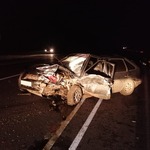 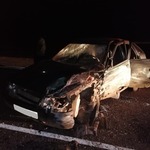 В 1923 году Народным комиссариатом внутренних дел РСФСР была утверждена «Инструкция участковому надзирателю». Этот нормативный правовой документ положил начало формированию института участковых в советской милиции. После реформы МВД 2011 года и реорганизации милиции в полицию сотрудники МВД, работающие в должности участковых уполномоченных, стали называться «участковый уполномоченный полиции», а праздник соответственно переименован в День участковых уполномоченных полиции.Начальник МО МВД России Похвистневский» подполковник полиции Юра Рутикович Алекян поздравляет участковых уполномоченных полиции и по делам несовершеннолетних с профессиональным праздником!Роль участкового уполномоченного полиции в обеспечении общественного порядка из обслуживаемой территории исключительно высока.Участковые теснее всех взаимодействуют с населением, обеспечивают общественный порядок в городах и районах, ведут непримиримую борьбу с преступностью, стоят на страже закона, и успех их деятельности во многом зависит от умения найти путь к сердцам людей, завоевать их доверие, вникая в их заботы и нужды.Продолжая славные традиции старших поколений, сотрудники службы делают всё возможное, чтобы противостоять росту преступности, сохранить общественный порядок и обеспечить безопасность граждан.В Этот праздничный день желаю всем участковым уполномоченным полиции крепчайшего здоровья, неиссякаемой энергии, успехов в профессиональной деятельности, семейного счастья и благополучия!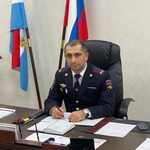 Ильдар Вагизов: «Самое главное для участкового – доверие граждан!»Участковый уполномоченный Ильдар Нормухаметович Вагизов служит в органах внутренних дел уже двадцать лет. Прослужив год  в областном центре, в 2001 году был переведён в родной Камышлинский район, где проживала его семья – родители и жена Гульнара. С этого времени и началась его карьера в должности участкового, по которой он идёт, вот уже семнадцать лет.А в детстве Ильдар Вагизов с особой гордостью смотрел на своего дедушку - Багаутдинова Кияметдина Фаретдиновича  (https://63.xn--b1aew.xn--p1ai/news/item/20121652), который до и после Великой Отечественной войны работал в милиции. Окончив школу, Ильдар Вагизов поступил в строительный институт, затем была армия, и работа в сфере строительства. И вот, в 2001 году после закрытия организации, он осуществил свою мечту.  «На первом году работы участковым, на моём участке произошло убийство бабушки, - вспоминает Ильдар Нормухаметович, - Оперативный дежурный сообщил, обнаружен труп женщины с признаками насильственной смерти. Я немедленно выехал на место, осмотрел место происшествия. Было ясно пожилую женщину забили поленом. Поговорив с соседями одна из них попала под подозрение, но от признательных показаний отказывалась. И тут я обратил внимание на схожие с кровью пятна на ногах подозреваемой. Факты говорили, сами за себя, и она призналась в убийстве из личных неприязненных отношений. Также она рассказала, что вынесла часть имущества бабушки. Платье и верхнюю одежду злоумышленница пыталась сжечь, но часть осталась не тронутой. Её осудили. А с дочерью погибшей мы до сих пор созваниваемся, и при любом удобном случае она говорит мне: «Спасибо!».Нужно сказать, что таких «спасибо» у Ильдара Нурмухаметовича за всю службу накопилось не мало. Более 10 лет он служил участковым на одном административном участке: Рысайкино, Султангулово, Стюхино Похвистневского района. И многие его жители до сих пор обращаются к Ильдару Вагизову, как к «родному» за разрешением каких-то бытовых проблем или просто за советом. «Отказывать людям, которые во мне нуждаются я не могу, - поясняет участковый, - иначе потеряю доверие. Для полицейского – это важно!».С женой Гульнарой Ильдар Нормухаметович живут уже 27 лет. Гульнара во всём поддерживает своего любимого мужа. Также его поддерживают трое его детей, старшему из которых 26 лет, среднему – 18, а младшая дочка учится в 5-ом классе и ей 11. Сыновья твёрдо решили идти по стопам отца, а  он обещает всячески им помогать и уверен, что из них выйдет достойная смена.Текущий год для Ильдара Вагизова является символическим. Он отметил свой полувековой юбилей и 20 лет исполнилось со дня начала службы в органах внутренних дел, и на День сотрудника органов внутренних дел Российской Федерации ему было присвоено очередное специальное звание – майор полиции, и вручена медаль МВД России «За отличие в службе» 1 степени.Майор полиции поздравляет всех участковых уполномоченных, своих коллег и тех, кто сейчас находится на заслуженном отдыхе крепкого здоровья, добра и уюта в семьях, чтобы служба дарила только положительные моменты, на участках царил лишь покой, жители относились к работе участкового с пониманием!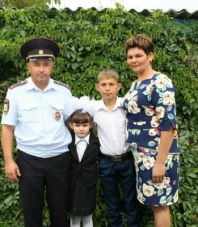 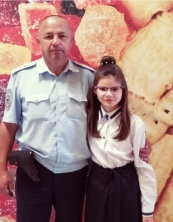 Оперативно-профилактическое мероприятие «Должник».С 23 по 30 ноября 2020 года Межмуниципальным отделом МО МВД России «Похвистневский» будет проводиться оперативно-профилактическое мероприятие «Должник», основной целью которого является обеспечение неотвратимости наказания за административные правонарушения, повышения эффективности деятельности сотрудников полиции по взысканию административных штрафов, наложенных должностными лицами органов внутренних дел, с лиц, уклоняющихся от их уплаты в установленном законом порядке.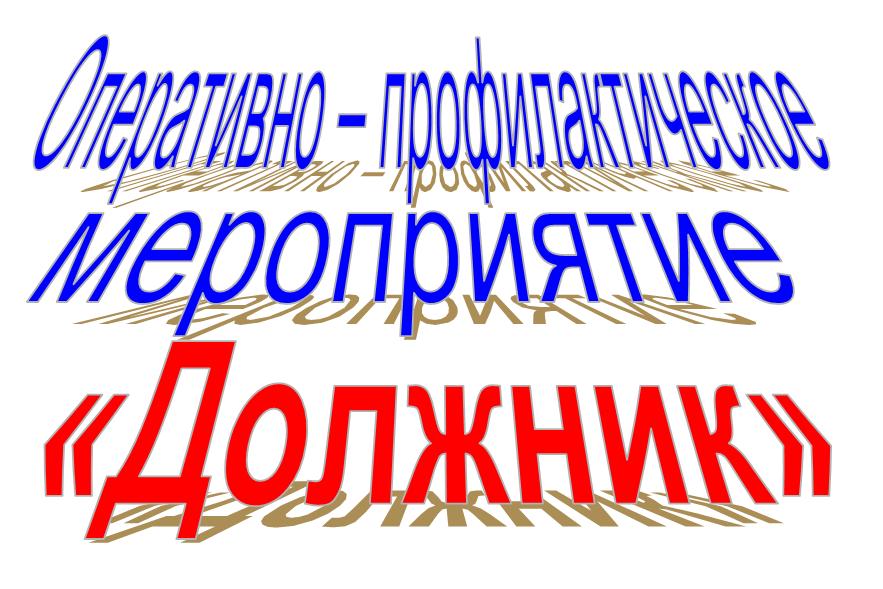 В настоящее время органы внутренних дел уделяют серьезное внимание вопросу взыскания штрафов с каждого правонарушителя. Однако далеко не все правонарушители, своевременно оплачивают их. Исходя из статистики, практически каждый четвертый штраф остается не оплаченным. При этом кто-то злонамеренно не торопится заплатить наложенный штраф, другие же попросту забывают о наличии наложенного взыскания. При этом, независимо от причин неуплаты, сами неплательщики подвергают себя довольно-таки серьезному наказанию.Напоминаем! Административный штраф должен быть уплачен лицом, привлеченным к административной ответственности, не позднее 60 дней со дня вступления постановления о наложении административного штрафа в законную силу, либо со дня истечения срока отсрочки или срока рассрочки.
Административная ответственность за неуплату административного штрафа в установленный законом срок закреплена ч.1 ст. 20.25 КоАП РФ, которая предусматривает возможность назначения административного наказания в виде наложения административного штрафа в двукратном размере, но не менее 1 000 рублей; административный арест на срок до 15 суток, либо обязательные работы на срок до пятидесяти часов. Кроме того, постановление о назначении административного штрафа с отметкой о его неуплате направляется судебному приставу-исполнителю для исполнения в порядке, предусмотренном федеральным законодательством.Обращаем Ваше внимание на то, что какое бы суд не принял решение о назначении административного наказания, исполнив наказание за неуплату административного штрафа, то есть за правонарушение, предусмотренное ч.1 ст. 20.25 КоАП РФ, правонарушитель не освобождается от уплаты своего «долга» - первоначального штрафа, он также должен быть оплачен!А теперь подумайте, что целесообразнее? Забывчивость или нежелание уплаты штрафа в установленный срок может повлечь более строгую меру наказания, в том числе принудительное взыскание суммы штрафа судебными приставами-исполнителями, наложение штрафа в двукратном размере, наложение ареста на имущество либо административный арест до 15 суток.
Выбирать Вам!По вопросам о наложенных административных штрафах, получения квитанции для оплаты, а также для предоставления оплаченных квитанций необходимо обращаться в МО МВД России «Похвистневский» по адресу г. Похвистнево, ул. Советская, 4, каб. 32 к старшему инспектору направления по ИАЗ младшему лейтенанту полиции Андрею Анатольевичу Седелкину.Участковые уполномоченные Межмуниципального отдела МВД России «Похвистневский» в свой профессиональный праздник отмечены руководством отдела.Служба участковых уполномоченных является одной из самых важных служб в полиции. На протяжении 97 лет участковые уполномоченные на своих административных участках ведут борьбу с преступностью. Участковый в селе – это, можно сказать, единственный представитель закона и правопорядка. Именно к нему обращаются жители вверенного участка, не только за помощью в области расследования совершённых преступлений и правонарушений, но и просто -  за советом. Похвистневским участковым уполномоченным Дмитрий Бибуков и Бахтияр Набиев были награждены Почётной грамотой МО МВД России «Похвистневский», а также объявлена благодарность Лейтенанту полиции Наилю Асылгарееву. За добросовестное исполнение своих служебных обязанностей, проявленный профессионализм и в связи с празднованием Дня образования службы участковых уполномоченных полиции Почётными грамотами,  Благодарственными  письмами Глав городского округа Похвистнево и муниципального района Похвистневский отмечены Раис Муртазин, Лукутин Владимир и Артёмов Александр.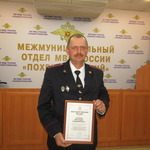 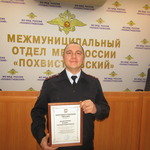 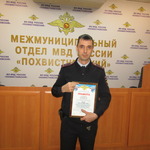 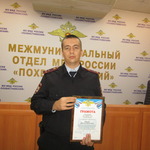 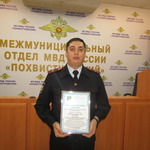 Память и СлаваВ Самарской области вот уже в 13-й раз проводится акция«Народное признание», которая призвана отметить жителей регионадостигших значительных успехов в профессиональной или общественнойдеятельности.В год 75-летия Победы в Великой Отечественной войне в акциювключена номинация «Память и Слава», ее участники – люди, которыевнесли огромный вклад в гражданско-патриотическое воспитание молодежи,социальную поддержку и защиту прав ветеранов, сохранение историческойпамяти.Один из них – живая легенда, ветеран Великой Отечественной войныи МВД РФ полковник милиции в отставке Петр Никитович Шлыков. В этомгоду он отметил 95-летие!Самым счастливым и радостным днём в жизни Петра Шлыкова былДень Победы, который застал его в Будапеште, в госпитале, куда он попалпосле тяжелого ранения 10 апреля 1945 года.Немало воспоминаний оставила война – грохот артиллерийскихснарядов, боль от потери боевых товарищей, радость освобождения городови деревень от фашистских захватчиков. Домой он вернулся в марте 1949-го ипоступил на службу в ОВД в отдел борьбы с бандитизмом. А в 1955 годуПетр Шлыков был направлен на очное обучение в Ленинградскую школумилиции, которую успешно окончил в 1957 году и в сентябре пораспределению направлен для дальнейшего прохождения службы вПохвистневский районный отдел милиции Куйбышевской области надолжность оперуполномоченного отдела по борьбе с хищениямисоциалистической собственности (ОБХСС). Уже через 4 месяца ПетраНикитовича перевели на должность заместителя начальника райотдела. А сиюля 1969 года по август 1975 года он возглавлял отдел внутренних делПохвистневского райисполкома Самарской области.В семье Шлыковых есть общее хобби – писать стихи. Конечно,многие произведения, написанные Петром Никитовичем посвящены ВеликойОтечественной войне: «Анюта», «Полевая почта» и другие. Без их прочтенияне обходится ни один праздник в семье легендарного ветерана.Вся жизнь Петра Никитовича – это целая эпоха, по которой онпродолжает идти с привычной офицерской выправкой, делясь со своимнеоценимым опытом и фактами из своей не простой, но в то же время оченьинтересной жизни. Несмотря на свой уважаемый возраст, Петр НикитовичШлыков полон сил и жизненной энергии. Впереди его ждут грандиозныепланы, на первом месте из которых – воспитание правнуков. Морщинки вуголках глаз Петра Никитовича – это свидетельство войны, сквозь которуюон прошел, смог вынести все тяготы и остаться добрым, отзывчивым ипонимающим человеком.Поддержать Петра Никитовича в номинации «Память и Слава»может каждый желающий, перейдя по ссылке.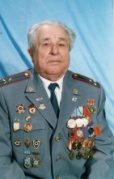                      С О Б Р А Н И ЕП Р Е Д С Т А В И Т Е Л Е Й     СЕЛЬСКОГО ПОСЕЛЕНИЯСтарый АманакМУНИЦИПАЛЬНОГО РАЙОНАПОХВИСТНЕВСКИЙСАМАРСКОЙ ОБЛАСТИтретьего созываР Е Ш Е Н И Е   _____________ № _____ПРОЕКТКод  главногоадминистратораКод доходов Наименование главного администратора доходов бюджета сельского поселения и дохода100Федеральное казначейство103 02230 01 0000 110 Доходы от уплаты акцизов на дизельное топливо, подлежащие распределению между бюджетами субъектов Российской Федерации и местными бюджетами с учетом установленных дифференцированных нормативов отчислений в местные бюджеты103 02240 01 0000 110 Доходы от уплаты акцизов на моторные масла для дизельных и (или) карбюраторных (инжекторных) двигателей, подлежащие распределению между бюджетами субъектов Российской Федерации и местными бюджетами с учетом установленных дифференцированных нормативов отчислений в местные бюджеты103 02250 01 0000 110 Доходы от уплаты акцизов на автомобильный бензин, подлежащие распределению между бюджетами субъектов Российской Федерации и местными бюджетами с учетом установленных дифференцированных нормативов отчислений в местные бюджеты103 02260 01 0000 110 Доходы от уплаты акцизов на прямогонный бензин, подлежащие распределению между бюджетами субъектов Российской Федерации и местными бюджетами с учетом установленных дифференцированных нормативов отчислений в местные бюджеты182Управление Федеральной налоговой службы Российской Федерации по Самарской области101 02010 01 0000 110Налог на доходы физических лиц с доходов, источником которых является налоговый агент, за исключением доходов, в отношении которых исчисление и уплата налога осуществляются в соответствии со статьями 227, 227.1 и 228 Налогового кодекса Российской Федерации*101 02020 01 0000 110Налог на доходы физических лиц с доходов, полученных от осуществления деятельности физическими лицами, зарегистрированными в качестве индивидуальных предпринимателей, нотариусов, занимающихся частной практикой, адвокатов, учредивших адвокатские кабинеты и других лиц, занимающихся частной практикой в соответствии со статьей 227 Налогового кодекса Российской Федерации*101 02030 01 0000 110Налог на доходы физических лиц с доходов,  полученных физическими лицами в соответствии со статьей 228 Налогового Кодекса Российской Федерации*101 02040 01 0000 110Налог на доходы физических лиц в виде фиксированных авансовых платежей с доходов, полученных физическими лицами, являющимися иностранными гражданами, осуществляющими трудовую деятельность по найму на основании патента в соответствии со статьёй 227.1 Налогового кодекса Российской Федерации*105 03010 01 0000 110Единый сельскохозяйственный налог*105 03020 01 0000 110Единый сельскохозяйственный налог (за налоговые периоды, истекшие до 1 января 2011 года)*106 01030 10 0000 110Налог на имущество физических лиц, взимаемый по ставкам, применяемым к объектам налогообложения, расположенным в границах сельских поселений106 06033 10 0000 110Земельный налог с организаций, обладающих земельным участком, расположенным в границах сельских  поселений106 06043 10 0000 110Земельный налог с физических лиц, обладающих земельным участком, расположенным в границах сельских поселений109 04053 10 0000 110Земельный налог (по обязательствам, возникшим до 1 января 2006 года), мобилизуемый на территориях сельских  поселений902Комитет по управлению муниципальным имуществом Администрации муниципального района Похвистневский 111 05025 10 0000 120Доходы, получаемые в виде арендной платы, а также средств от продажи права на заключение договоров аренды за земли, находящиеся в собственности сельских поселений (за исключением земельных участков муниципальных бюджетных и автономных учреждений)111 05035 10 0000 120Доходы от сдачи в аренду имущества, находящегося в оперативном управлении органов управления сельских поселений и созданных ими учреждений (за исключением имущества  муниципальных  бюджетных и  автономных учреждений)114 02053 10 0000 410Доходы от реализации иного  имущества, находящегося в  собственности сельских поселений (за исключением имущества муниципальных бюджетных и  автономных учреждений, а также имущества муниципальных  унитарных предприятий, в том числе казенных), в части реализации основных средств по указанному имуществу114 02053 10 0000 440Доходы от реализации иного  имущества, находящегося в  собственности сельских поселений (за исключением имущества муниципальных бюджетных и  автономных учреждений, а также имущества муниципальных  унитарных предприятий, в том числе казенных), в части реализации материальных по указанному имуществу114 06025 10 0000 430Доходы от продажи земельных участков, находящихся в собственности сельских поселений (за исключением земельных участков муниципальных бюджетных и автономных учреждений)407Администрация сельского поселения Старый Аманак муниципального района Похвистневский Самарской области108 04020 01 0000 110Государственная пошлина за совершение нотариальных действий должностными лицами органов местного самоуправления, уполномоченными в соответствии с законодательными актами Российской Федерации за совершение нотариальных действий111 05025 10 0000 120Доходы, получаемые в виде арендной платы, а также средства от продажи права на заключение договоров аренды за земли, находящиеся в собственности сельских поселений (за исключением земельных участков муниципальных бюджетных и автономных учреждений)111 05035 10 0000 120Доходы от сдачи в аренду имущества, находящегося в оперативном управлении органов управления сельских поселений и созданных ими учреждений (за исключением имущества муниципальных бюджетных и автономных учреждений)113 02065 10 0000 130Доходы, поступающие в порядке возмещения расходов, понесенных в связи с эксплуатацией имущества сельских поселений114 02053 10 0000 410 Доходы от реализации иного имущества, находящегося в собственности сельских поселений (за исключением имущества муниципальных бюджетных и автономных учреждений, а также имущества муниципальных унитарных предприятий, в том числе казенных), в части реализации основных средств по указанному имуществу114 02053 10 0000 440 Доходы от реализации иного имущества, находящегося в собственности сельских поселений (за исключением имущества муниципальных бюджетных и автономных учреждений, а также имущества муниципальных унитарных предприятий, в том числе казенных), в части реализации материальных запасов по указанному имуществу114 06025 10 0000 430Доходы от продажи земельных участков, находящихся в собственности сельских поселений (за исключением земельных участков муниципальных бюджетных и автономных учреждений)116 90050 10 0000 140Прочие поступления от денежных взысканий (штрафов) и иных сумм в возмещение ущерба, зачисляемые в бюджеты сельских поселений117 01050 10 0000 180Невыясненные поступления, зачисляемые в бюджеты сельских поселений117 05050 10 0000 180Прочие неналоговые доходы бюджетов сельских поселений117 14030 10 0000 150Средства самообложения граждан, зачисляемые в бюджеты сельских поселений202 15001 10 1000 150Дотации бюджетам сельских поселений на выравнивание бюджетной обеспеченности за счет средств бюджета района202 15001 10 2000 150Дотации бюджетам сельских поселений на выравнивание бюджетной обеспеченности за счет средств областного бюджета202 16001 10 0000 150 Дотации бюджетам сельских поселений на выравнивание бюджетной обеспеченности из бюджетов муниципальных районов202 19999 10 0000 150Прочие дотации бюджетам сельских поселений202 20041 10 0000 150Субсидии бюджетам сельских поселений на строительство,  модернизацию,  ремонт  и содержание  автомобильных  дорог  общего пользования,  в  том   числе   дорог  в поселениях (за исключением автомобильных дорог федерального значения)202 29999 10 0000 150Прочие субсидии  бюджетам сельских  поселений202 35118 10 0000 150Субвенции бюджетам сельских поселений на осуществление первичного воинского учета на территориях, где отсутствуют  военные комиссариаты202 39999 10 0000 150Прочие субвенции  бюджетам сельских  поселений202 40014 10 0000 150Межбюджетные трансферты, передаваемые бюджетам сельских поселений из бюджетов муниципальных районов на осуществление части полномочий по решению вопросов местного значения в соответствии с заключенными соглашениями202 49999 10 0000 150Прочие межбюджетные трансферты, передаваемые бюджетам сельских поселений204 05099 10 0000 150Прочие безвозмездные поступления от негосударственных организаций в бюджеты сельских поселений207 05020 10 0000 150Поступления от денежных пожертвований, предоставляемых физическими лицами получателям средств бюджетов сельских поселений	207 05030 10 0000 150Прочие безвозмездные поступления в бюджеты сельских поселений208 05000 10 0000 150Перечисления из бюджетов сельских поселений (в бюджеты поселений) для осуществления возврата (зачета) излишне уплаченных или излишне взысканных сумм налогов, сборов и иных платежей, а также  сумм процентов за несвоевременное осуществление такого возврата и процентов, начисленных на излишне взысканные суммы218 05010 10 0000 150Доходы бюджетов сельских поселений от возврата бюджетными учреждениями остатков субсидий прошлых лет218 60010 10 0000 150Доходы бюджетов сельских поселений от возврата остатков субсидий, субвенций и иных межбюджетных трансфертов, имеющих целевое назначение, прошлых лет из бюджетов муниципальных районов218 05030 10 0000 150 Доходы бюджетов сельских поселений от возврата иными организациями остатков субсидий прошлых лет219 35118 10 0000 150Возврат остатков субвенций на осуществление первичного воинского учета на территориях, где отсутствуют военные комиссариаты из бюджетов сельских поселений219 60010 10 0000 150Возврат прочих остатков субсидий, субвенций и иных межбюджетных трансфертов, имеющих целевое назначение, прошлых лет из бюджетов сельских поселенийКод главного администра-тораКод источников финансирования дефицита бюджета поселенияНаименование групп, подгрупп, статей, подстатей, элементов, программ (подпрограмм), кодов экономической классификации доходов (источников финансирования дефицита бюджета)407Администрация сельского поселения Старый Аманак муниципального района Похвистневский Самарской области01050201100000510Увеличение прочих остатков денежных средств бюджетов сельских поселений01050201100000610Уменьшение прочих остатков денежных средств бюджетов  сельских поселенийКод ГРБСНаименование главного распорядителя средств областного бюджета, раздела, подраздела, целевой статьи, подгруппы видов расходов РзПРЦСРВРСумма, тыс. руб.Сумма, тыс. руб.Код ГРБСНаименование главного распорядителя средств областного бюджета, раздела, подраздела, целевой статьи, подгруппы видов расходов РзПРЦСРВРВсегов т.ч. за счет средств безвозмездных поступлений12345678407Администрация сельского поселения Старый Аманак муниципального района Похвистневский10385,6Функционирование высшего должностного лица субъекта Российской Федерации и органа местного самоуправления0102654,3Муниципальная программа "Комлексное развитие сельского поселения Старый Аманак муниципального района Похвистневский Самарской области"01026500000000654,3Подпрограмма "Развитие муниципальной службы в Администрации сельского поселения Старый Аманак м.р. Похвистневский Самарской области"010265Б0000000654,3Расходы на выплаты персоналу в целях обеспечения выполнения функций государственными (муниципальными) органами, казенными учреждениями, органами управления государственными внебюджетными фондами010265Б0000000100654,3Функционирование Правительства Российской Федерации, высших исполнительных органов государственной    власти субъектов Российской Федерации, местных администраций01041493,0Подпрограмма "Развитие муниципальной службы в Администрации сельского поселения Старый Аманак м.р. Похвистневский Самарской области"010465Б00000001497,0Расходы на выплаты персоналу в целях обеспечения выполнения функций государственными (муниципальными) органами, казенными учреждениями,  органами управления государственными внебюджетными фондами010465Б0000000100722,6Закупка товаров, работ и услуг для обеспечения государственных (муниципальных) нужд010465Б0000000200594,0Межбюджетные трансферты010465Б0000000500176,3Иные бюджетные ассигнования010465Б00000008000,1Резервные фонды011120,0Муниципальная программа "Комлексное развитие сельского поселения Старый Аманак муниципального района Похвистневский Самарской области"0111650000000020,0Подпрограмма "Развитие муниципальной службы в Администрации сельского поселения Старый Аманак м.р. Похвистневский Самарской области"011165Б000000020,0Иные бюджетные ассигнования011165Б000000080020,0Другие общегосударственные вопросы0113153,5Муниципальная программа "Комлексное развитие сельского поселения Старый Аманак муниципального района Похвистневский Самарской области"0113153,5Подпрограмма "Развитие муниципальной службы в Администрации сельского поселения Старый Аманак м.р. Похвистневский Самарской области"011365Б00000005,0Закупка товаров, работ и услуг для обеспечения государственных (муниципальных) нужд011365Б00000002005,0Подпрограмма "Развитие информационного общества в сельском поселении Старый Аманак м.р. Похвистневский Самарской области"011365В000000042,9Закупка товаров, работ и услуг для обеспечения государственных (муниципальных) нужд011365В000000020042,9Подпрограмма «Оценка недвижимости, признания и регулирование отношений муниципальной собственности сельского поселения Старый Аманак»011365Е000000095,6Иные бюджетные ассигнования011365Е00000080095,6Подпрограмма "Профилактика терроризма и экстремизма. а также минимизация и (или) ликвидация последствий проявления терроризма и экстремизма в границах сельского поселения Старый Аманак011365Ж00000010,0Закупка товаров, работ и услуг для обеспечения государственных (муниципальных) нужд011365Ж00000020010,0Защита населения и территории от ЧС природного и техногенного характера, гражданская оборона030953,3Муниципальная программа «Комплексное развитие сельского поселения Старый Аманак муниципального района Похвистневский Самарской области »0309650000000053,3Подпрограмма "Предупреждение и ликвидация последствий чрезвычайных ситуаций и стихийных бедствий на территории муниципального образования"0309654000000043,3Закупка товаров, работ и услуг для обеспечения государственных (муниципальных) нужд0309654000000020043,3Подпрограмма "Развитие муниципальной службы в Администрации сельского поселения Старый Аманак м.р. Похвистневский Самарской области"030965Б000000010,0Закупка товаров, работ и услуг для обеспечения государственных (муниципальных) нужд030965Б000000020010,0Обеспечение пожарной безопасности031053,0Муниципальная программа «Комплексное развитие сельского поселения Старый Аманак муниципального района Похвистневский Самарской области»0310650000000053,0Подпрограмма «Обеспечение первичных мер пожарной безопасности в границах муниципального образования»0310653000000045,5Закупка товаров, работ и услуг для обеспечения государственных (муниципальных) нужд0310653000000020045,5Иные бюджетные ассигнования031065300000008007,5Другие вопросы в области национальной безопасности и правоохранительной деятельности031446,2Муниципальная программа «Комплексное развитие сельского поселения Старый Аманак муниципального района Похвистневский Самарской области»0314650000000046,2Подпрограмма «Создание условий для деятельности добровольных формирований населения по охране общественного порядка на территории муниципального образования на 2018-2022 годы» 0314657000000046,2Закупка товаров, работ и услуг для обеспечения государственных (муниципальных) нужд0314657000000020046,2Дорожное хозяйство (дорожные фонды)04094030,8Муниципальная программа «Комплексное развитие сельского поселения Старый Аманак муниципального района Похвистневский Самарской области на 2018-2022 годы»040965000000004030,8  Подпрограмма «Модернизация и развитие автомобильных дорог общего пользования местного значения в сельском поселении Старый Аманак муниципального района Похвистневский на 2018-2022 годы»040965900000004030,8Закупка товаров, работ и услуг для обеспечения государственных (муниципальных) нужд040965900000002003886,0Иные бюджетные ассигнования04096590000000800144,8Коммунальное хозяйство0502214,0  Муниципальная программа «Комплексное развитие сельского поселения Старый Аманак муниципального района Похвистневский Самарской области на 2018-2022 годы»05026500000000214,0  Подпрограмма «Комплексное развитие систем коммунальной инфраструктуры муниципального образования на 2018-2022 годы»05026510000000214,0Закупка товаров, работ и услуг для обеспечения государственных (муниципальных) нужд05026510000000200214,0Благоустройство05032193,3  Муниципальная программа «Комплексное развитие сельского поселения Старый Аманак муниципального района Похвистневский Самарской области на 2018-2022 годы»050365000000002193,3Подпрограмма «Комплексное благоустройство территории муниципального образования на 2018-2022 годы»05036520000000615,0Закупка товаров, работ и услуг для обеспечения государственных (муниципальных) нужд05036520000000200480,3Иные бюджетные ассигнования05036520000000800134,7Подпрограмма "Энергоснабжение и повышение энергетической эффективности муниципального образования"050365800000001461,3Закупка товаров, работ и услуг для обеспечения государственных (муниципальных) нужд050365800000002001461,3Закупка товаров, работ и услуг для обеспечения государственных (муниципальных) нужд05036500000000117,0Закупка товаров, работ и услуг для обеспечения государственных (муниципальных) нужд050365А0000000200117,0Культура08011370,4Муниципальная программа "Комлексное развитие сельского поселения Старый Аманак муниципального района Похвистневский Самарской области"080165000000001370,4Подпрограмма "Развитие культуры на территории сельского поселения Старый Аманак»080165Д00000001370,4Межбюджетные трансферты080165Д0000000500 1353,1Закупка товаров, работ и услуг для обеспечения государственных (муниципальных) нужд080165Д000000020017,3Пенсионное обеспечение100169,1Муниципальная программа "Комлексное развитие сельского поселения Старый Аманак муниципального района Похвистневский Самарской области"1001650000000069,1Подпрограмма "Развитие муниципальной службы в Администрации сельского поселения Старый Аманак м.р. Похвистневский Самарской области"100165Б000000069,1Социальное обеспечение и иные выплаты населению100165Б000000030069,1Физическая культура 110129,7Муниципальная программа «Комплексное развитие сельского поселения Старый Аманак муниципального района Похвистневский Самарской области на 2018-2022 годы»1101650000000029,7Подпрограмма «Развитие физической культуры и спорта на территории сельского поселения на 2018-2022 годы»1101656000000029,7Закупка товаров, работ и услуг для обеспечения государственных (муниципальных) нужд1101656000000020014,6Иные бюджетные ассигнования1101656000000080015,1Подпрограмма "Информирование населения сельского поселения Старый Аманак»120265Г00000005,0Закупка товаров, работ и услуг для обеспечения государственных (муниципальных) нужд120265Г00000002005,0Код ГРБСНаименование главного распорядителя средств областного бюджета, раздела, подраздела, целевой статьи, подгруппы видов расходов РзПРЦСРВРСумма, тыс. руб.2022 год.Сумма, тыс. руб.2022 год.Сумма, тыс. руб.2023 год.Сумма, тыс. руб.2023 год.Код ГРБСНаименование главного распорядителя средств областного бюджета, раздела, подраздела, целевой статьи, подгруппы видов расходов РзПРЦСРВРВсегоВсегов т.ч. за счет средств безвозмездных поступленийв т.ч. за счет средств безвозмездных поступлений1234567788407Администрация сельского поселения Старый Аманак муниципального района Похвистневский9619,59287,6Функционирование высшего должностного лица субъекта Российской Федерации и органа местного самоуправления0102654,3654,3Муниципальная программа "Комлексное развитие сельского поселения Старый Аманак муниципального района Похвистневский Самарской области"01026500000000654,3654,3Подпрограмма "Развитие муниципальной службы в Администрации сельского поселения Старый Аманак м.р. Похвистневский Самарской области"010265Б0000000654,3654,3Расходы на выплаты персоналу в целях обеспечения выполнения функций государственными (муниципальными) органами, казенными учреждениями, органами управления государственными внебюджетными фондами010265Б0000000100654,3654,3Функционирование Правительства Российской Федерации, высших исполнительных органов государственной    власти субъектов Российской Федерации, местных администраций01041506,21516,3Подпрограмма "Развитие муниципальной службы в Администрации сельского поселения Старый Аманак м.р. Похвистневский Самарской области"010465Б00000001506,21516,3Расходы на выплаты персоналу в целях обеспечения выполнения функций государственными (муниципальными) органами, казенными учреждениями,  органами управления государственными внебюджетными фондами010465Б0000000100719,2713,5Закупка товаров, работ и услуг для обеспечения государственных (муниципальных) нужд010465Б0000000200610,6626,4Межбюджетные трансферты010465Б0000000500176,3176,3Иные бюджетные ассигнования010465Б00000008000,10,1Резервные фонды011120,020,0Муниципальная программа "Комлексное развитие сельского поселения Старый Аманак муниципального района Похвистневский Самарской области"0111650000000020,020,0Подпрограмма "Развитие муниципальной службы в Администрации сельского поселения Старый Аманак м.р. Похвистневский Самарской области"011165Б000000020,020,0Иные бюджетные ассигнования011165Б000000080020,020,0Другие общегосударственные вопросы0113153,5153,5Муниципальная программа "Комлексное развитие сельского поселения Старый Аманак муниципального района Похвистневский Самарской области"0113153,5153,5Подпрограмма "Развитие муниципальной службы в Администрации сельского поселения Старый Аманак м.р. Похвистневский Самарской области"011365Б00000005,0Закупка товаров, работ и услуг для обеспечения государственных (муниципальных) нужд011365Б00000002005,0Подпрограмма "Развитие информационного общества в сельском поселении Старый Аманак м.р. Похвистневский Самарской области"011363В000000042,942,9Закупка товаров, работ и услуг для обеспечения государственных (муниципальных) нужд011365В000000020042,942,9Подпрограмма «Оценка недвижимости, признания и регулирование отношений муниципальной собственности сельского поселения Старый Аманак»011365Е000000095,695,6Иные бюджетные ассигнования011365Е00000080095,695,6Подпрограмма «Оценка недвижимости, признания и регулирование отношений муниципальной собственности сельского поселения Старый Аманак»011365Е000000095,6Иные бюджетные ассигнования011365Е00000080095,6Защита населения и территории от ЧС природного и техногенного характера, гражданская оборона030953,353,3Муниципальная программа «Комплексное развитие сельского поселения Старый Аманак муниципального района Похвистневский Самарской области »0309650000000053,353,3Подпрограмма "Предупреждение и ликвидация последствий чрезвычайных ситуаций и стихийных бедствий на территории муниципального образования"0309654000000043,343,3Закупка товаров, работ и услуг для обеспечения государственных (муниципальных) нужд0309654000000020043,343,3Подпрограмма "Развитие муниципальной службы в Администрации сельского поселения Старый Аманак м.р. Похвистневский Самарской области"030965Б000000010,010,0Закупка товаров, работ и услуг для обеспечения государственных (муниципальных) нужд030965Б000000020010,010,0Обеспечение пожарной безопасности031053,053,0Муниципальная программа «Комплексное развитие сельского поселения Старый Аманак муниципального района Похвистневский Самарской области»0310650000000053,053,0Подпрограмма «Обеспечение первичных мер пожарной безопасности в границах муниципального образования»0310653000000045,545,5Закупка товаров, работ и услуг для обеспечения государственных (муниципальных) нужд0310653000000020045,545,5Иные бюджетные ассигнования031065300000008007,57,5Другие вопросы в области национальной безопасности и правоохранительной деятельности031446,246,2Муниципальная программа «Комплексное развитие сельского поселения Старый Аманак муниципального района Похвистневский Самарской области»0314650000000046,246,2Подпрограмма «Создание условий для деятельности добровольных формирований населения по охране общественного порядка на территории муниципального образования на 2018-2022 годы» 0314657000000046,246,2Закупка товаров, работ и услуг для обеспечения государственных (муниципальных) нужд0314657000000020046,246,2Дорожное хозяйство (дорожные фонды)04094030,84030,8Муниципальная программа «Комплексное развитие сельского поселения Старый Аманак муниципального района Похвистневский Самарской области на 2018-2022 годы»040965000000004030,84030,8  Подпрограмма «Модернизация и развитие автомобильных дорог общего пользования местного значения в сельском поселении Старый Аманак муниципального района Похвистневский на 2018-2022 годы»040965900000004030,84030,8Закупка товаров, работ и услуг для обеспечения государственных (муниципальных) нужд040965900000002003886,03886,0Иные бюджетные ассигнования04096590000000800144,8144,8Коммунальное хозяйство0502179,0129,0  Муниципальная программа «Комплексное развитие сельского поселения Старый Аманак муниципального района Похвистневский Самарской области на 2018-2022 годы»05026500000000179,0129,0  Подпрограмма «Комплексное развитие систем коммунальной инфраструктуры муниципального образования на 2018-2022 годы»05026510000000179,0129,0Закупка товаров, работ и услуг для обеспечения государственных (муниципальных) нужд05026510000000200179,0129,0Благоустройство05031449,31121,3  Муниципальная программа «Комплексное развитие сельского поселения Старый Аманак муниципального района Похвистневский Самарской области на 2018-2022 годы»050365000000001449,31121,3Подпрограмма «Комплексное благоустройство территории муниципального образования на 2018-2022 годы»05036520000000615,0615,0Закупка товаров, работ и услуг для обеспечения государственных (муниципальных) нужд05036520000000200480,3480,3Иные бюджетные ассигнования05036520000000800134,7134,7Подпрограмма "Энергоснабжение и повышение энергетической эффективности муниципального образования"05036580000000784,3456,3Закупка товаров, работ и услуг для обеспечения государственных (муниципальных) нужд05036580000000200784,3456,3Закупка товаров, работ и услуг для обеспечения государственных (муниципальных) нужд0503650000000050,050,0Закупка товаров, работ и услуг для обеспечения государственных (муниципальных) нужд050365А000000020050,050,0Культура08011370,11406,1Муниципальная программа "Комлексное развитие сельского поселения Старый Аманак муниципального района Похвистневский Самарской области"080165000000001370,11406,1Подпрограмма "Развитие культуры на территории сельского поселения Старый Аманак»080165Д00000001364,11406,1Межбюджетные трансферты080165Д0000000500 1364,11388,8Закупка товаров, работ и услуг для обеспечения государственных (муниципальных) нужд080165Д00000002006,017,3Пенсионное обеспечение100169,169,1Муниципальная программа "Комлексное развитие сельского поселения Старый Аманак муниципального района Похвистневский Самарской области"1001650000000069,169,1Подпрограмма "Развитие муниципальной службы в Администрации сельского поселения Старый Аманак м.р. Похвистневский Самарской области"100165Б000000069,169,1Социальное обеспечение и иные выплаты населению100165Б000000030069,169,1Физическая культура 110129,729,7Муниципальная программа «Комплексное развитие сельского поселения Старый Аманак муниципального района Похвистневский Самарской области на 2018-2022 годы»1101650000000029,729,7Подпрограмма «Развитие физической культуры и спорта на территории сельского поселения на 2018-2022 годы»1101656000000029,729,7Закупка товаров, работ и услуг для обеспечения государственных (муниципальных) нужд1101656000000020014,614,6Иные бюджетные ассигнования1101656000000080015,115,1Подпрограмма "Информирование населения сельского поселения Старый Аманак»120265Г00000005,05,0Закупка товаров, работ и услуг для обеспечения государственных (муниципальных) нужд120265Г00000002005,05,0ИТОГО9619,59287,6Условно утверждённые расходы247,0489,0ВСЕГО с учётом условно утверждённых расходов9866,59776,6Наименование ЦСРВРСумма, тыс. руб.Сумма, тыс. руб.Наименование ЦСРВРвсегов т.ч. за счет средств безвозмездных поступлений12345Муниципальная программа «Комплексное развитие сельского поселения Старый Аманак муниципального района Похвистневский Самарской области »650000000010385,6  Подпрограмма «Комплексное развитие систем коммунальной инфраструктуры муниципального образования»6510000000214,0  Закупка товаров, работ и услуг для обеспечения государственных (муниципальных) нужд6510000000200214,0Подпрограмма «Комплексное благоустройство территории муниципального образования годы»6520000000615,0Закупка товаров, работ и услуг для обеспечения государственных (муниципальных) нужд6520000000200480,3Иные бюджетные ассигнования6520000000800134,7Подпрограмма «Обеспечение первичных мер пожарной безопасности в границах муниципального образования годы»653000000053,0Закупка товаров, работ и услуг для обеспечения государственных (муниципальных) нужд653000000020045,5Иные бюджетные ассигнования65300000008007,5Подпрограмма «Предупреждение и ликвидация последствий чрезвычайных ситуаций и стихийных бедствий на территории муниципального образования » 654000000043,3Закупка товаров, работ и услуг для обеспечения государственных (муниципальных) нужд654000000020043,3Подпрограмма «Развитие физической культуры и спорта на территории сельского поселения»656000000029,7Закупка товаров, работ и услуг для обеспечения государственных (муниципальных) нужд6560000000 20014,6Иные бюджетные ассигнования656000000080015,1Подпрограмма «Создание условий для деятельности добровольных формирований населения по охране общественного порядка на территории муниципального образования» 657000000046,2Закупка товаров, работ и услуг для обеспечения государственных (муниципальных) нужд657000000020046,2Подпрограмма «Энергосбережение и повышение энергетической эффективности муниципального образования до 2023 года»65800000001461,3Закупка товаров, работ и услуг для обеспечения государственных (муниципальных) нужд65800000002001461,3  Подпрограмма «Модернизация и развитие автомобильных дорог общего пользования местного значения в сельском поселении Старый Аманак муниципального района Похвистневский на 2018-2022 годы»65900000004030,8  Закупка товаров, работ и услуг для обеспечения государственных (муниципальных) нужд65900000002003886,0Иные бюджетные ассигнования6590000000800144,8Подпрограмма "Реализация мероприятий по поддержке общественного проекта развития территории сельского поселения  Старый Аманак"6500000000117,0Закупка товаров, работ и услуг для обеспечения государственных (муниципальных) нужд65А0000000117,0Подпрограмма "Развитие муниципальной службы в Администрации сельского поселения Старый Аманак м.р. Похвистневский Самарской области"65Б00000002251,4Расходы на выплаты персоналу в целях обеспечения выполнения функций государственными (муниципальными) органами, казенными учреждениями, органами управления государственными внебюджетными фондами65Б00000001001376,9Закупка товаров, работ и услуг для обеспечения государственных (муниципальных) нужд65Б0000000200609,0Социальное обеспечение и иные выплаты населению65Б000000030069,1Межбюджетные трансферты65Б0000000500176,3Иные бюджетные ассигнования65Б000000080020,1Подпрограмма «Развитие информационного общества в с.п.Старый Аманак м.р.Похвистневский Самарской области»65В000000042,9Закупка товаров, работ и услуг для обеспечения государственных (муниципальных) нужд65В000000020042,9Подпрограмма "Информирование населения сельского поселения Старый Аманак»65Г00000005,0Закупка товаров, работ и услуг для обеспечения государственных (муниципальных) нужд65Г00000002005,0Подпрограмма "Развитие культуры на территории сельского поселения Старый Аманак»65Д00000001370,4Закупка товаров, работ и услуг для обеспечения государственных (муниципальных) нужд65Д000000020017,3Иные бюджетные ассигнования65Д00000005001353,1Подпрограмма «Оценка недвижимости, признания и регулирование отношений муниципальной собственности сельского поселения Старый Аманак»65Е000000095,6Иные бюджетные ассигнования65Е0000000080095,6Подпрограмма "Профилактика терроризма и экстремизма. а также минимизация и (или) ликвидация последствий проявления терроризма и экстремизма в границах сельского поселения Старый Аманак65Ж000000010,0Закупка товаров, работ и услуг для обеспечения государственных (муниципальных) нужд65Ж000000020010,0ВСЕГО10385,6Наименование ЦСРВРСумма, тыс. руб.2022 годСумма, тыс. руб.2022 годСумма, тыс. руб.2023 годСумма, тыс. руб.2023 годНаименование ЦСРВРвсегов т.ч. за счет средств безвозмездных поступленийвсегов т.ч. за счет средств безвозмездных поступлений1234455Муниципальная программа «Комплексное развитие сельского поселения Старый Аманак муниципального района Похвистневский Самарской области »65000000009619,59287,6  Подпрограмма «Комплексное развитие систем коммунальной инфраструктуры муниципального образования»6510000000179,0129,0  Закупка товаров, работ и услуг для обеспечения государственных (муниципальных) нужд6510000000200179,0129,0Подпрограмма «Комплексное благоустройство территории муниципального образования годы»6520000000615,0615,0Закупка товаров, работ и услуг для обеспечения государственных (муниципальных) нужд6520000000200408,3408,3Иные бюджетные ассигнования6520000000800134,7134,7Подпрограмма «Обеспечение первичных мер пожарной безопасности в границах муниципального образования годы»653000000053,053,0Закупка товаров, работ и услуг для обеспечения государственных (муниципальных) нужд653000000020045,545,5Иные бюджетные ассигнования65300000008007,57,5Подпрограмма «Предупреждение и ликвидация последствий чрезвычайных ситуаций и стихийных бедствий на территории муниципального образования » 654000000043,343,3Закупка товаров, работ и услуг для обеспечения государственных (муниципальных) нужд654000000020043,343,3Подпрограмма «Развитие физической культуры и спорта на территории сельского поселения»656000000029,729,7Закупка товаров, работ и услуг для обеспечения государственных (муниципальных) нужд6560000000 20014,614,6Иные бюджетные ассигнования656000000080015,115,1Подпрограмма «Создание условий для деятельности добровольных формирований населения по охране общественного порядка на территории муниципального образования» 657000000046,246,2Закупка товаров, работ и услуг для обеспечения государственных (муниципальных) нужд657000000020046,246,2Подпрограмма «Энергосбережение и повышение энергетической эффективности муниципального образования до 2023 года»6580000000784,3456,3Закупка товаров, работ и услуг для обеспечения государственных (муниципальных) нужд6580000000200784,3456,3  Подпрограмма «Модернизация и развитие автомобильных дорог общего пользования местного значения в сельском поселении Старый Аманак муниципального района Похвистневский на 2018-2022 годы»65900000004030,84030,8  Закупка товаров, работ и услуг для обеспечения государственных (муниципальных) нужд65900000002003886,03886,0Иные бюджетные ассигнования6590000000800144,8144,8Подпрограмма "Реализация мероприятий по поддержке общественного проекта развития территории сельского поселения  Старый Аманак"650000000050,050,0Закупка товаров, работ и услуг для обеспечения государственных (муниципальных) нужд65А000000050,050,0Подпрограмма "Развитие муниципальной службы в Администрации сельского поселения Старый Аманак м.р. Похвистневский Самарской области"65Б00000002254,62274,7Расходы на выплаты персоналу в целях обеспечения выполнения функций государственными (муниципальными) органами, казенными учреждениями, органами управления государственными внебюджетными фондами65Б00000001001383,51367,8Закупка товаров, работ и услуг для обеспечения государственных (муниципальных) нужд65Б0000000200605,6641,4Социальное обеспечение и иные выплаты населению65Б000000030069,169,1Межбюджетные трансферты65Б0000000500176,3176,3Иные бюджетные ассигнования65Б000000080020,120,1Подпрограмма «Развитие информационного общества в с.п.Старый Аманак м.р.Похвистневский Самарской области»65В000000042,942,9Закупка товаров, работ и услуг для обеспечения государственных (муниципальных) нужд65В000000020042,942,9Подпрограмма "Информирование населения сельского поселения Старый Аманак»65Г00000005,05,0Закупка товаров, работ и услуг для обеспечения государственных (муниципальных) нужд65Г00000002005,05,0Подпрограмма "Развитие культуры на территории сельского поселения Старый Аманак»65Д00000001370,11406,1Закупка товаров, работ и услуг для обеспечения государственных (муниципальных) нужд65Д00000002006,017,3Иные бюджетные ассигнования65Д00000005001364,11388,8Подпрограмма «Оценка недвижимости, признания и регулирование отношений муниципальной собственности сельского поселения Старый Аманак»65Е000000095,695,6Иные бюджетные ассигнования65Е000000080095,695,6Подпрограмма "Профилактика терроризма и экстремизма. а также минимизация и (или) ликвидация последствий проявления терроризма и экстремизма в границах сельского поселения Старый Аманак65Ж000000010,010,0Закупка товаров, работ и услуг для обеспечения государственных (муниципальных) нужд65Ж000000020010,010,0ВСЕГО9619,59287,6Условно утверждённые расходы247,0489,0ВСЕГО с учётом условно утверждённых расходов9866,59776,6НаименованиеСумма, тыс. руб.Всего0Бюджетные инвестиции юридическим лицам в объекты капитального строительства0Бюджетные инвестиции юридическим лицам, за исключением бюджетных инвестиций в объекты капитального строительства0НаименованиеСумма, тыс. руб.Сумма, тыс. руб.Наименование2022 год2023 годВсего00Бюджетные инвестиции юридическим лицам в объекты капитального строительства00Бюджетные инвестиции юридическим лицам, за исключением бюджетных инвестиций в объекты капитального строительства00№п/пНаименование показателя2021 тыс. руб.1231.Создание условий для организации досуга и обеспечения жителей поселения услугами организаций культуры1254,32.Организация библиотечного обслуживания населения, комплектование библиотечных фондов библиотек поселения98,83.Осуществление части полномочий по решению вопросов местного значения в соответствии с заключенными соглашениями по аренде и продаже земли15,04Осуществление мер по противодействию коррупции в границах поселения5,05.Исполнение бюджетов поселений, контроль за исполнением данного бюджета146,36.Осуществление части полномочий по решению вопросов местного значения в соответствии с заключёнными соглашениями по градостроительной деятельности10,0Итого:1529,4№п/пНаименование показателя2020тыс.рублей2023тыс.рублей12341.Создание условий для организации досуга и обеспечения жителей поселения услугами организаций культуры1262,41286,72.Организация библиотечного обслуживания населения, комплектование библиотечных фондов библиотек поселения101,7102,13.Осуществление части полномочий по решению вопросов местного значения в соответствии с заключенными соглашениями по аренде и продаже земли15,015,04.Осуществление мер по противодействию коррупции в границах поселения5,05,05.Исполнение бюджетов поселений, контроль за исполнением данного бюджета146,3146,36.Осуществление части полномочий по решению вопросов местного значения в соответствии с заключёнными соглашениями по градостроительной деятельности 10,010,0Итого:1540,41565,1Код администратораКодНаименование кода группы, подгруппы, 
статьи, вида источника финансирования дефицита бюджета сельского поселенияСумма,тыс. руб.123440701050000000000000Изменение остатков средств на счетах по учету средств бюджета789,240701050000000000500Увеличение остатков средств бюджетов-9596,440701050200000000500Увеличение прочих остатков средств бюджетов-9596,440701050201000000510Увеличение прочих остатков денежных средств бюджетов-9596,440701050201050000510Увеличение остатков денежных средств бюджетов поселений-9596,440701050000000000600Уменьшение остатков средств бюджетов10385,640701050200000000600Уменьшение прочих остатков средств бюджетов10385,640701050201000000610Уменьшение прочих остатков денежных средств бюджетов10385,640701050201050000610Уменьшение прочих остатков денежных средств бюджетов поселений10385,640701000000000000000Итого источников финансирования дефицита бюджета789,2Код администратораКодНаименование кода группы, подгруппы, 
статьи, вида источника финансирования дефицита бюджета сельского поселенияСумма, тыс. руб.Сумма, тыс. руб.Код администратораКодНаименование кода группы, подгруппы, 
статьи, вида источника финансирования дефицита бюджета сельского поселения      2021 год2022 год40701050000000000000Изменение остатков средств на счетах по учету средств бюджета738,8746,540701050000000000500Увеличение остатков средств бюджетов-9127,7-9030,140701050200000000500Увеличение прочих остатков средств бюджетов-9127,7-9030,140701050201000000510Увеличение прочих остатков денежных средств бюджетов-9127,7-9030,140701050201050000510Увеличение остатков денежных средств бюджетов поселений-9127,7-9030,140701050000000000600Уменьшение остатков средств бюджетов9866,59776,640701050200000000600Уменьшение прочих остатков средств бюджетов9866,59776,640701050201000000610Уменьшение прочих остатков денежных средств бюджетов9866,59776,640701050201050000610Уменьшение прочих остатков денежных средств бюджетов поселений9866,59776,640701000000000000000Итого источников финансирования дефицита бюджета738,8746,5№ п/пВид и наименование заимствованияПривлечение средств в 2021 годуПогашение основного долга в 2021году1Кредиты, привлекаемые сельским поселением от других бюджетов бюджетной системы РФ в целях частичного покрытия дефицита бюджета поселения00Итого00№ п/пВид и наименование заимствованияПривлечение средств в 2022 годуПогашение основного долга в 2022 году1Кредиты, привлекаемые сельским поселением от других бюджетов бюджетной системы РФ в целях частичного покрытия дефицита бюджета поселения 00Итого00№ п/пВид и наименование заимствованияПривлечение средств в 2023 годуПогашение основного долга в 2023 году1Кредиты, привлекаемые сельским поселением от других бюджетов бюджетной системы РФ в целях частичного покрытия дефицита бюджета поселения00Итого00УЧРЕДИТЕЛИ: Администрация сельского поселения Старый Аманак муниципального района Похвистневский Самарской области и Собрание представителей сельского поселения Старый Аманак муниципального района Похвистневский Самарской областиИЗДАТЕЛЬ: Администрация сельского поселения Старый Аманак муниципального района Похвистневский Самарской областиАдрес: Самарская область, Похвистневский          Газета составлена и отпечатана                                                                исполняющийрайон, село Старый Аманак, ул. Центральная       в администрации сельского поселения                                          обязанности главного37 а, тел. 8(846-56) 44-5-73                                             Старый Аманак Похвистневский район                                                      редактора                                                                                                            Самарская область. Тираж 100 экз                                         Н.А.Саушкина